Tiger TerritoryRead the text “Tiger Territory” on the CB p.55
Do exercise 6 on p.55Pick 5 words from the text that are new to you. 
Look for their meaning and draw them below.Write 3 sentences from the text that you liked.+ ______________________________________________________________________+ ______________________________________________________________________+ ______________________________________________________________________
Collège des Dominicaines de notre Dame de la Délivrande – Araya-Grade  4                                                                               June 2020 – Week 2Name : ________________________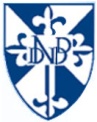 